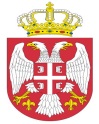 Република СрбијаАутономна Покрајина Војводина							ОПШТИНСКА УПРАВА ОПШТИНЕ ОЏАЦИ       			    Одељење за урбанизам, стамбено-комуналне и имовинско-правне послове    		Број: ROP-ODZ-22723-IUP-5/2021Заводни број: 351-83/2021-01Дана: 29.07.2021. године      О Џ А Ц ИОдељење за урбанизам, стамбено-комуналне и имовинско-правне послове, поступајући по захтеву ОЗЗ „Агроном Деспотово-Пивнице“ Пивнице, ул. Маршала Тита бр. 77, за издавање употребне дозволе, на основу члана 158. Закона о планирању и изградњи („Сл.гласник РС“,број 72/09, 81/09-испр., 24/2011, 121/2012, 42/2013- одлука УС, 50/2013- одлука УС, 98/2013-одлука УС, 132/2014, 145/14, 83/18, 31/19, 37/19 др закон, 9/20 и 52/21), члана 81. став 1. тачка 3. Статута општине Оџаци („Сл. лист општине Оџаци“, број 2/19), члана 43. и 44. Правилника о поступку спровођења обједињене процедуре електронским путем („Сл.гласник РС“, бр.68/19), члана 11. став 2. Одлуке о организацији Општинске управе општине Оџаци („Службени лист општине Оџаци“, број 20/17), Решења 03-19-10-2/2021-02 од 25.01.2021. године и члана 136. Закона о општем управном поступку („Службени гласник РС“, бр. 18/2016 и 95/18 аутентично тумачење), доноси:Р Е Ш Е Њ ЕОдбацује се захтев ОЗЗ „Агроном Деспотово-Пивнице“ Пивнице, ул. Маршала Тита бр. 77, за издавање дозволе за употребу  специјализованог складишта за смештај воћа и поврћа П+0 - објекат број 7 са пренаменом и санацијом, на кат.парцели број 2652 к.о. Ратково, због неиспуњености формалних услова за поступање по истом.О б р а з л о ж е њ еОЗЗ „Агроном Деспотово-Пивнице“ Пивнице, преко пуномоћника Милићев Владимира из Врачевог Гаја, поднео је овом Одељењу захтев за издавање употребне дозволе за објекат ближе описан у диспозитиву овог решења.Уз захтев, подносилац захтева је доставио:Извештај Комисије за технички преглед објекта од 11.02.2021. године са предлогом за издавање употребне дозволе, председник Комисије др Миомир Паовица, дипл.инж.грађ. лиценца број 310 0949 03 и члан Комисије Горан Мијатовић, дипл.инж.грађ., лиценца број 414 1582 03;Елаборат геодетских радова- снимање објекта пољопривреде бр. 7 са пренаменом и санацијом, број: 952-092-159356/2020 од 25.12.2020. године израђен од стране  ГБ „ ДП Геометар“ Оџаци, ул. Сомборска бр.16;Изјава инвеститора, вршиоца стручног надзора и извођача радова да приликом извођења радова није дошло до одступања од идејног пројекта и решења о одобрењу извођења радова;Пуномоћ за подношење захтева;Решење РГЗ – Одељење за адресни регистар број: 952-092-35885/2020 од 10.11.2020. године;Доказ о уплати административних такси, накнада и доказ о уплати накнаде за Централну евиденцију.По пријему захтева, овај орган проверио је испуњеност формалних услова за поступање по захтеву, прописаних чланом 43. Правилника о поступку спровођења обједињене процедуре електронским путем („Сл.гласник РС“, бр.68/19) и то: 1) да ли је надлежан за поступање; 2) да ли је подносилац захтева лице које, уз складу са Законом може бити подносилац захтева; 3) да ли је захтев поднет у прописаној форми и да ли садржи све прописане податке; 4) да ли је уз захтев приложена сва документација прописана Законом и подзаконским актима; 5) да ли је уз захтев приложен доказ о уплати прописане таксе и накнаде  и утврдио  следеће:Елаборат геодетских радова- снимање објекта пољопривреде бр. 7 са пренаменом и санацијом није у складу са издатим решењем о одобрењу извођења радова.Како захтев садржи горе наведени недостатак, у складу са чланом 44. став 1. Правилника о поступку спровођења обједињене процедуре електронским путем („Службени гласник РС“, бр. 68/19), одлучено је као у диспозитиву овог решења.Ако подносилац захтева у року од десет дана од пријема овог решења, а најкасније 30 дана од дана његовог објављивања на интернет страници надлежног органа, поднесе нов, усаглашен захтев и отклони све недостатке, не доставља се документација поднета уз захтев који је одбачен, нити се поново плаћа административна такса и накнада.Подносилац захтева може само једном искористити право на подношење усаглашеног захтева без обавезе достављања документације поднете уз захтев који је одбачен и поновног плаћања административне таксе, односно накнаде.Поука о правном леку: Против овог решења може се изјавити приговор Општинском већу општине Оџаци, преко овог одељења, у року од три дана од дана достављања решења.Обрадио:дипл.правник Светлана Јовановић							             Руководилац Одељења,							дипл.инж.грађ. Татјана Стаменковић